Додавання на сайт навігаційного меню, форми зворотного зв‘язку та карти контактів Завдання: до існуючого проекту bootstrap (див. попередню роботу) додати фіксоване навігаційне меню, google-карту контактів та форму зворотного зв‘язку.Хід роботиВідкрити власний проект bootstrap з попередньої роботи.Створити фіксоване меню вгорі сайту наступного вигляду: 


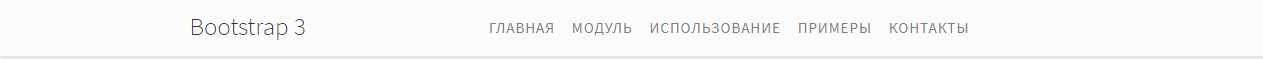 Для цього в файлі index.html додати контейнер <div> з класом меню відразу с початку <body> (перед тегом <header>)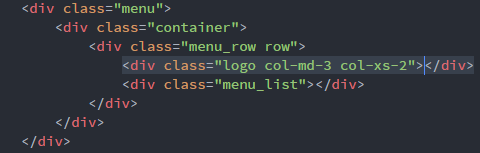 Умовно розділимо  html-структуру на дві частини: блок з логотипом (.logo) та блок з посиланнями меню (.menu_list)В середині .logo розміщуємо заголовок h4 з текстом «Bootstrap 3», а в середині .menu_list список з посиланнями на частини сайту, причому для пункту меню «Примеры» створимо випадаюче подменю. Кожен з пунктів меню оформлюємо у вигляді посилань на частини сторінки - якоря (#main, #module та ін.). 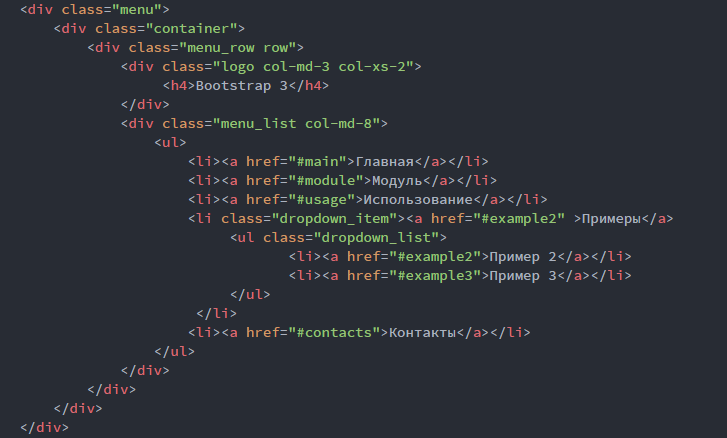  Для кожного з елементів сторінки додати ім‘я якоря у відповідний елемент, наприклад <header id="main"> - для якоря «Главная», <section class="bootstrap_grid" id="usage"> - для якоря «Использование».Заначимо стилі для сформованого меню:.menu{    background-color: rgb(252, 252, 252);    position: fixed;    left: 0;    top:0;    width: 100%;    z-index: 100000;    box-shadow: 0 0 10px 1px #c9c9c9;}Для logo – заголовку:.menu .logo h4{    font-size: 25px;    font-weight: lighter;    margin: 0;    line-height: 54px;}Для відображення пунктів меню: .menu .menu_list ul{    margin-bottom: 0;}.menu .menu_list li{    display: inline-block;}.menu .menu_list li a{    display: block;    line-height: 47px;    font-size: 15px;    position: relative;    padding: 5px 7px;    text-decoration: none;    color: #7e7e7e;    text-transform: uppercase;    letter-spacing: 1px;}.menu .menu_list li a:after{    content: '';    position: absolute;    bottom: 0;    display: block;    left: 0;    height: 2px;    width: 0%;    background-color: #d85151;    transition: .3s;}.menu .menu_list li a:hover:after{    width: 100%;}.menu .menu_list li.dropdown_item{    position: relative;}.menu .dropdown_list{    position: absolute;    top: 120%;    visibility: hidden;    transition: .3s;    opacity: 0;    left: 0;    z-index: 1000;    border-top: 2px solid #434343;    width: 200px;    box-shadow:0px 4px 10px 1px #c9c9c9;    background-color: rgb(252, 252, 252);}.menu .menu_list li.dropdown_item:hover .dropdown_list{    top: 97%;    opacity: 1;    visibility: visible;}.menu .dropdown_list li{    display: block;}.menu .dropdown_list li a{    line-height: 40px !important;    padding: 5px 10px;    border-bottom: 1px solid rgb(244, 244, 244);}.menu .dropdown_list li a:hover{    background-color: #fff;}.menu .dropdown_list li a:after{    display: none !important;}Перевірити відображення та навігацію за допомогою меню.Додамо на сайт google-карту. Спочатку перейти за посиланням. Далі натиснути кнопку Поделиться, обрати вкладку Код:

Копіюємо код карти. 
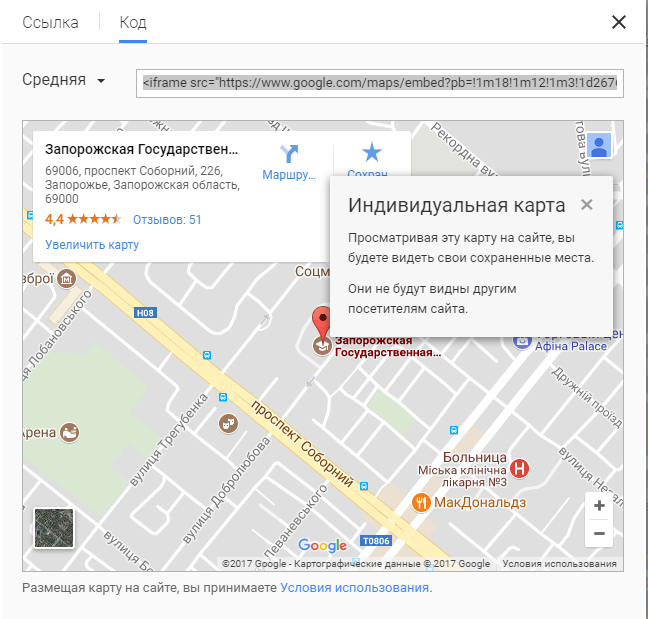 На сторінці створюємо секцію .map з відповідним id=”contacts” та вставляємо код карти, видаливши атрибути довжини та ширини:

Вигляд карти до формування стилів:


Зазначимо стилі для відображення карти:
.map{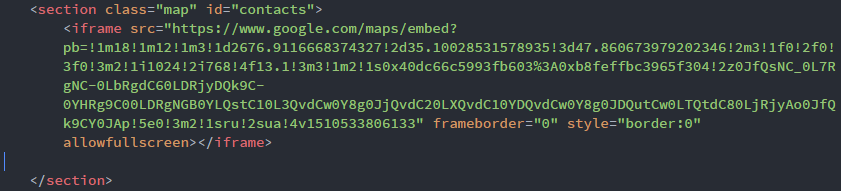 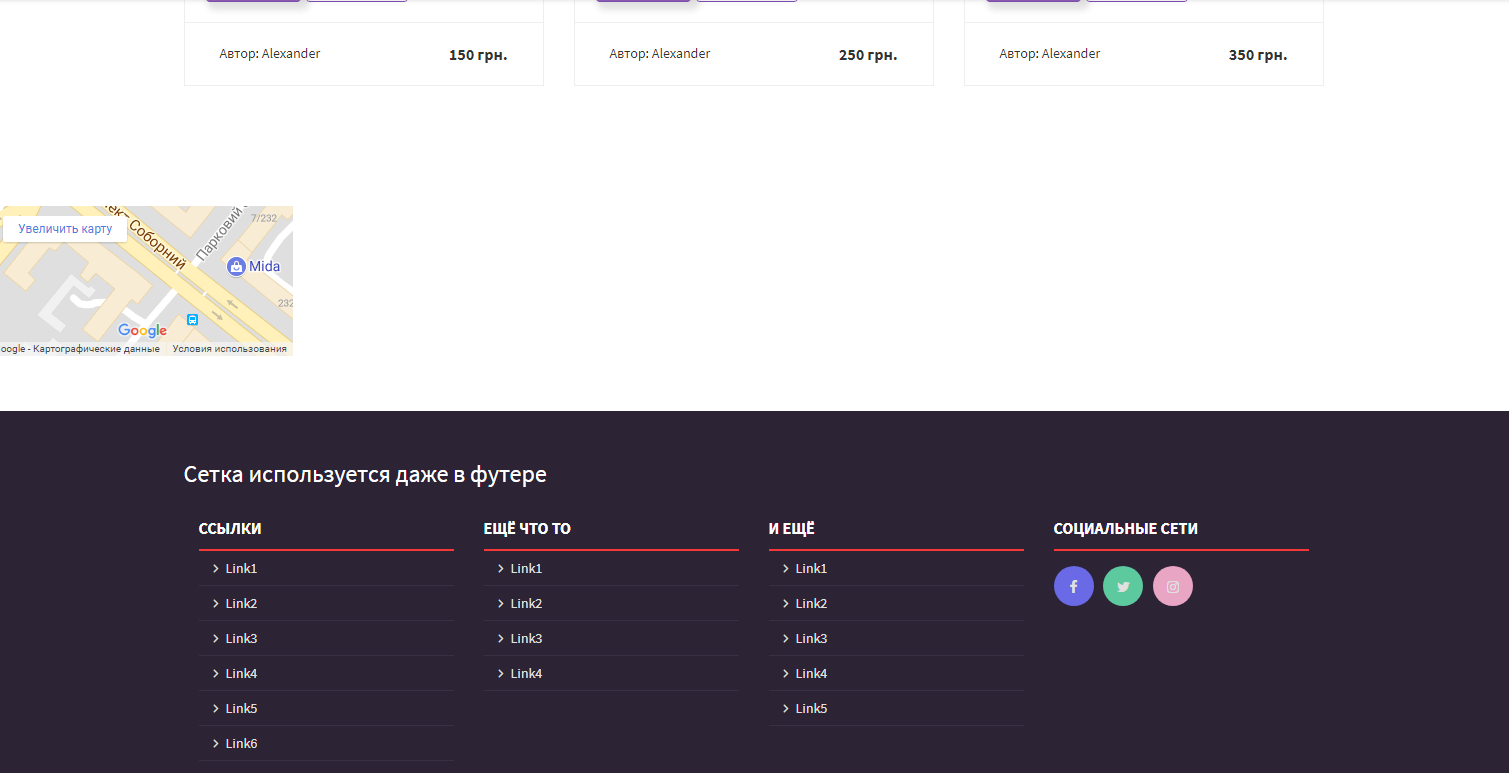     padding-bottom: 0;    margin-bottom: 0;    position: relative;}.map iframe{    width: 100%;    height: 600px;    margin-bottom: 0;}Переглянути стилізовану карту.
10. Додамо на сайт форму зворотного зв‘язку: форма містить 4 поля (Имя Емайл Телефон Текст Сообщения) та кнопку для відправлення.

	
	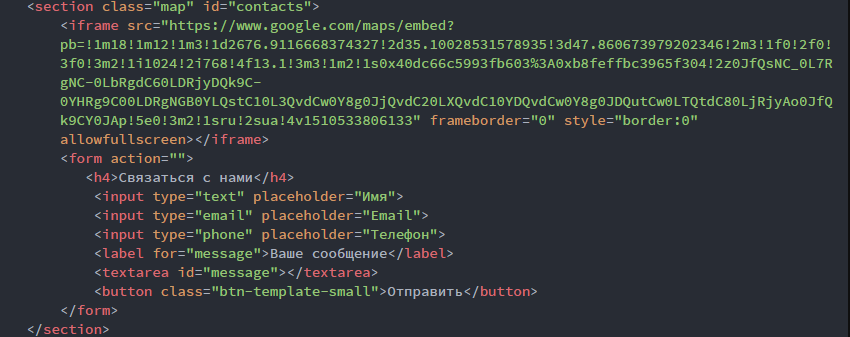 Вигляд форми до формування стилів:

За допомогою стилів розмістимо форму по середині карти: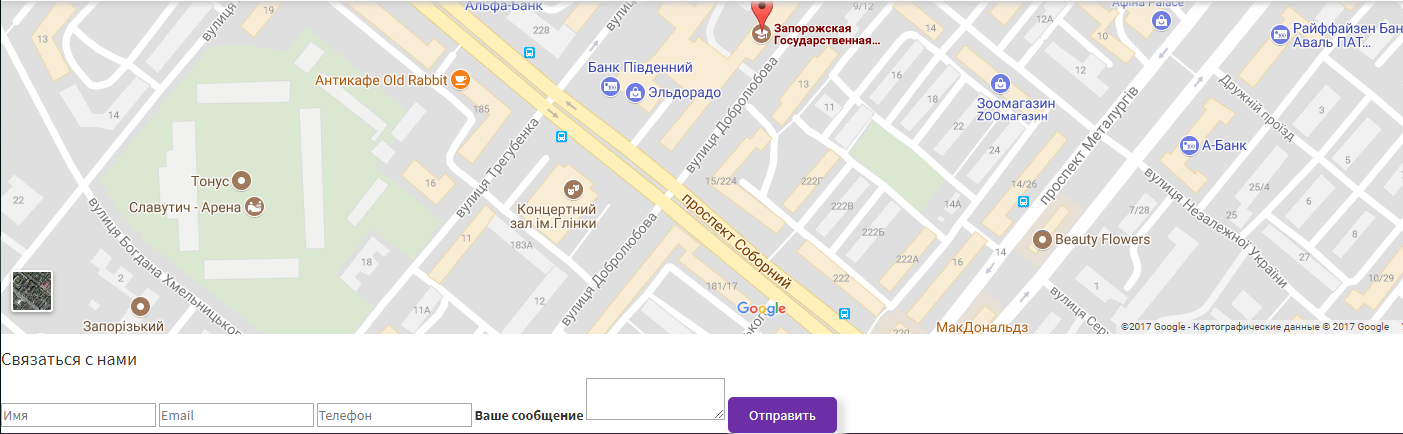 
.map form{    position: absolute;    width: 450px;    top: 50%;    left: 50%;    margin: -190px -225px;    background-color: #fff;    padding: 20px;    border-top:3px solid #6d2fa5;    box-shadow: 0 0 15px 1px #717171;}.map form h4{    text-align: center;    margin-bottom: 30px;}.map form input, textarea{    display: block;    width: 100%;    height: 35px;    margin-bottom: 15px;    border: 1px solid #ebebeb;    padding: 0px 10px;    border-radius: 3px;    font-family: inherit;}.map label{    font-size: 14px;    text-transform: uppercase;    font-weight: 400;}.map textarea{    height: 100px;}Остаточно одержуємо: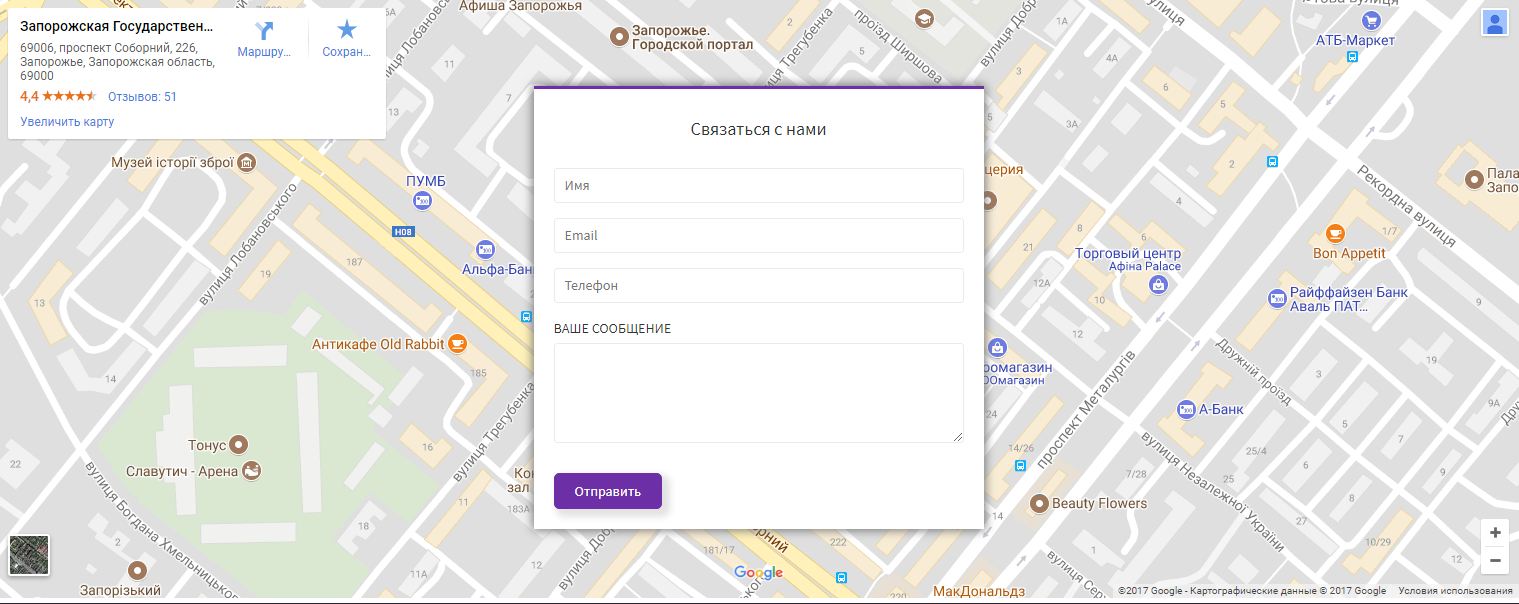 Завдання для самостійної роботи: розмістити карту та форму для контактів поруч друг з другом. 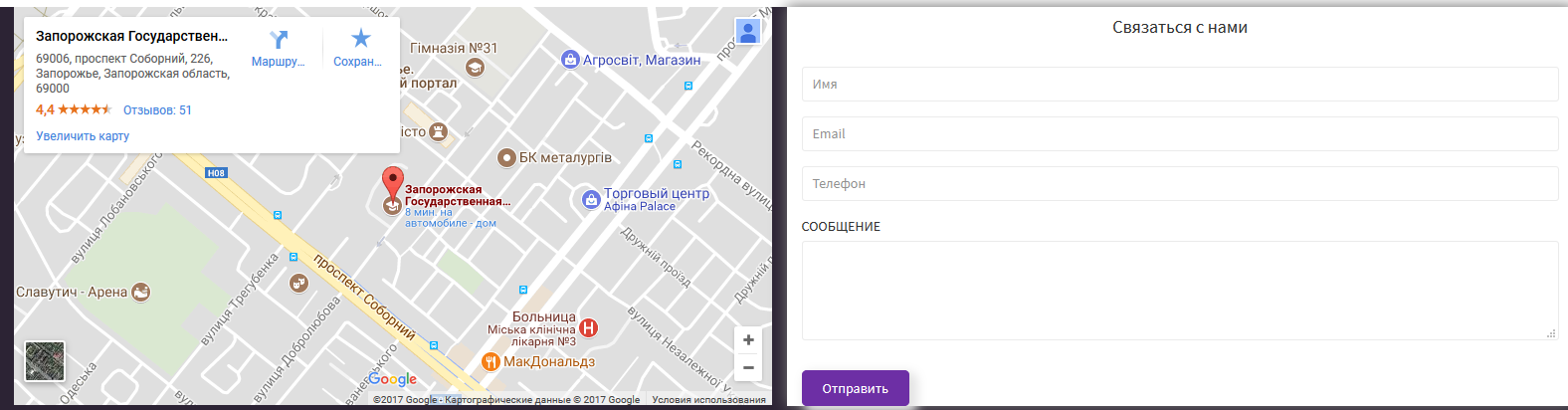 